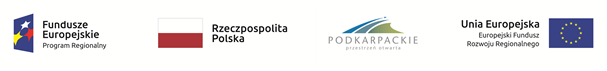 „Budowa instalacji fotowoltaicznych na obiektach publicznych Miasta Krosna”Załącznik Nr 3a Zobowiązanie podmiotu trzeciego do oddania do dyspozycji wykonawcy niezbędnych zasobów na okres korzystania z nich przy wykonywaniu zamówieniaPo zapoznaniu się ze Specyfikacją Istotnych Warunków Zamówienia oraz wymaganiami opisanymi w SIWZ, my niżej podpisani zobowiązujemy się do udostępnienia wykonawcy zdolności technicznych na zadaniu pn. „Budowa instalacji fotowoltaicznych na obiektach publicznych Miasta Krosna”.Udostępnienie posiadanej przez nas wiedzy i doświadczenia gwarantuje rzeczywisty dostęp do ich zasobów. Poniżej wskazujemy:Zakres dostępnych wykonawcy zasobów innego podmiotu:……………………………………………………………………………………………………Sposób wykorzystania zasobów innego podmiotu przez wykonawcę przy wykonywaniu zamówienia publicznego:……………………………………………………………………………………………………Zakres i okres udziału innego podmiotu przy wykonywaniu zamówienia publicznego:…………………………………………………………………………………………………..czy podmiot, na zdolnościach którego wykonawca polega w odniesieniu do warunków udziału w postępowaniu dotyczących wykształcenia, kwalifikacji zawodowych lub doświadczenia, zrealizuje roboty budowlane lub usługi, których wskazane zdolności dotyczą ……………………………………………………………………………………………………UWAGA: zgodnie z treścią art. 22a ust. 4 ustawy Pzp „W odniesieniu do warunków dotyczących wykształcenia, kwalifikacji zawodowych lub doświadczenia, wykonawcy mogą polegać na zdolnościach innych podmiotów, jeśli podmioty te zrealizują roboty budowlane lub usługi, do realizacji których te zdolności są wymagane”. ……………………………………………………………………..Podpis, imię i nazwisko, pieczęć osoby (osób)uprawnionej/nych do reprezentowania Podmiotu.Data: …………………………………………